Publicado en   el 21/08/2014 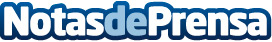 La Policía Foral ha tramitado 11 denuncias penales durante las fiestas de Tafalla Datos de contacto:Nota de prensa publicada en: https://www.notasdeprensa.es/la-policia-foral-ha-tramitado-11-denuncias Categorias: Navarra http://www.notasdeprensa.es